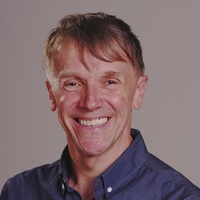 PRODUCTIONDISTRIBUTIONMARKETINGEXHIBITION